DATENBLATT für die AUFNAHME 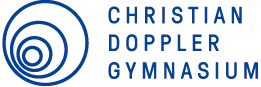 in die  Klasse Realgymnasium 2024/25  sports school						    Ich bin mit der elektronischen Erfassung der persönlichen Daten einverstanden.Christian-Doppler-Gymnasium, Franz-Josef-Kai 41, 5020 Salzburg, sekretariat@cdgym.at, www.cdgym.at sports schoolWICHTIGE ZUSATZINFORMATION:Ich nehme zur Kenntnis, dass für eine endgültige Aufnahme folgende Kriterien herangezogen werden:Abgabe aller erforderlichen UnterlagenErgebnis der sportmotorischen EignungstestungPositives sportmedizinisches GutachtenSchulische Kategorisierung anhand der Noten aus den ZeugnissenErgebnis aus dem BildungsnavigatorSie werden seitens der Schule zur sportlichen Eignungsprüfung per E-Mail eingeladen.Christian-Doppler-Gymnasium, Franz-Josef-Kai 41, 5020 Salzburg, sekretariat@cdgym.at, www.cdgym.at Familienname:Vorname(n):Geburtsdatum:Geschlecht:Versicherung-Nr.:ReligionsbekenntnisGeburtsort u StaatAlltagsspracheStaatsbürgerschaftErstspracheGeschwister an der SchuleGeschwister an der Schulewenn ja, in KlasseSchule im Vorjahr: Besuch einer Vorschulklasse in der Volksschule: , Jahr / Volksschule: Mutter/Erziehungsberechtigte:Vater/Erziehungsberechtigter:Akad. GradFamiliennameVornameAkad. Grad nachGeb.-DatumPLZ / OrtStraße Arbeitpersönliche E-MailHauptwohnsitz des Schülers/der Schülerin ist an der Heimatdresse (wie oben)  des Vaters /  der Mutter /  an einemsonstigen Ort (Adresse bitte angeben: ) begründet.Hauptwohnsitz des Schülers/der Schülerin ist an der Heimatdresse (wie oben)  des Vaters /  der Mutter /  an einemsonstigen Ort (Adresse bitte angeben: ) begründet.Hauptwohnsitz des Schülers/der Schülerin ist an der Heimatdresse (wie oben)  des Vaters /  der Mutter /  an einemsonstigen Ort (Adresse bitte angeben: ) begründet.Hauptwohnsitz des Schülers/der Schülerin ist an der Heimatdresse (wie oben)  des Vaters /  der Mutter /  an einemsonstigen Ort (Adresse bitte angeben: ) begründet.Aktuelle ZMR-Meldebestätigung beigefügt:	Schüler*in 		Mutter 		Vater 		Semesterzeugnis im Original und in Kopie (keine Farbkopie)	ja DatumUnterschrift des/der ErziehungsberechtigtenFamiliennameVornameAngaben zur Sportart Schwimmen Sicheres Beherrschen einer Schwimmlage (Brust, Kraul, Rückenkraul) über 50 Meter Ich habe bereits folgende/s Schwimmabzeichen:  Nichtschwimmer*inFalls in einem Sportverein tätig – Angaben zum sportlichen BereichFalls in einem Sportverein tätig – Angaben zum sportlichen BereichIch betreibe folgende Sportart/en:Verein:Mitglied seit:DatumUnterschrift des/der Erziehungsberechtigten